ROTEIRO DE ATIVIDADES COMPLEMENTARES DE ESTUDO – COVID 19CMEI ZILDA ARNS             PROFESSORA: SILMARATURMA: EDUCAÇÃO INFANTIL 3 KPERÍODO DE REALIZAÇÃO: 09 a 20 de novembro de 2020.Senhores pais e responsáveisVocês estão recebendo as Atividades Complementares de Estudo para o período de isolamento-COVID 19. Necessito muito de sua participação para que essas atividades sejam realizadas pelo seu filho. Os senhores precisam organizar um tempo, em casa, para a realização das atividades e para que seu filho possa estudar com tranquilidade.No roteiro a seguir estão as atividades e todas as orientações para sua execução. Tudo está descrito de forma simples. Mas se houver alguma dúvida podem entrar em contato comigo pelo Whatsapp, estarei à disposição para ajudar.Seu filho deverá realizar todas as atividades. Ele terá o período estipulado para concluir essas atividades. Cuidem-se e cuidem de sua família. Em breve tudo estará bem.Um abraço,                                    Professora: SILMARATerça-feira  10 de novembro de 2020.Quarta-feira  11 de novembro de 2020.Quinta-feira 12 de novembro de 2020.Sexta-feira 13 de novembro de 2020.Vídeo ou áudio do professorOlá família! Na aula de hoje exploraram a importância do sapato e sua invençãoO QUE VAMOS ESTUDAR?Saberes e conhecimentosRelação espaço-temporal.Elementos da natureza.Fenômenos da natureza e suas relações com a vida humanaDiferentes fontes de pesquisa.Registros gráficos, orais, plásticos, dramáticos que retratam os conhecimentos.Instrumentos para observação e experimentação.PARA QUE VAMOS ESTUDAR ESSES CONTEÚDOSCampo de experiência: Escuta, Fala e Pensamento e imaginação: (EI03EF03) Escolher e folhear livros, procurando orientar-se por temas e ilustrações e tentando identificar palavras conhecidas.Manusear diferentes portadores textuais, e ouvir sobre seus usos sociais.Campo de experiência: Espaços, tempos, quantidades, relações e transformações:(EI03ET02) Observar e descrever mudanças em diferentes materiais, resultantes de ações sobre eles, em experimentos envolvendo fenômenos naturais e artificiais.Reunir informações de diferentes fontes para descobrir por que as coisas acontecem e como funcionam, registrando e comunicando suas descobertas de diferentes formas.Campo de Experiência: corpo gesto e movimentos.(EI03CG05) Coordenar suas habilidades manuais no atendimento adequado a seus interesses e necessidades em situações diversas.Usar a tesoura sem ponta para recortar.Realizar conquistas relacionadas às suas habilidades manuais.Campo de experiência: Traços, sons, cores e formas.(EI03TS02) Expressar-se livremente por meio de desenho, pintura, colagem, dobradura e escultura, criando produções bidimensionais e tridimensionais.Expressar-se utilizando variedades de materiais e recursos artísticos.COMO VAMOS ESTUDAR	OS CONTEÚDOS?História literatura infantil “DE ONDE VEM O SAPATO”pelo whatshttps://youtu.be/Kkpje9rXzQ8CMEI ZILDA ARNS – INFANTIL 3       PROFESSORA: SILMARA.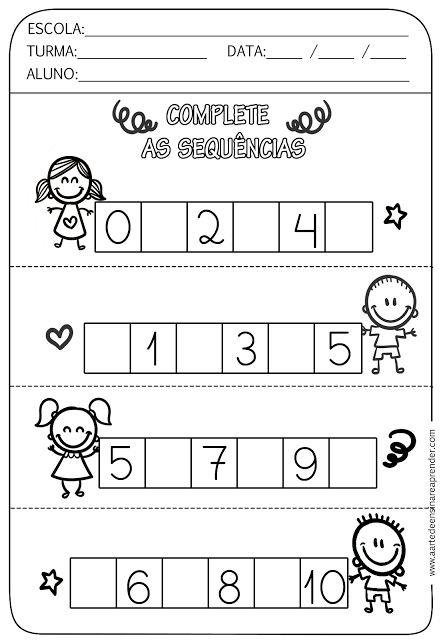 NOME________________________________________________Resumo da História da CINDERELA.HOUVE UM GRANDE BAILE NO REINO ENCANTADO E CINDERELA QUERIA IR, MAIS ELA NÃO FOI CONVIDADA ENTÃO A FADA MADRINHA E SEUS ANIMAIS DE ESTIMAÇÃO A AJUDARAM  REALIZARAM SEU SONHO TRANSFORMANDO-A EM UMA BELA PRINCESA E ELA PODE IR AO BAILE... E DURANTE A CERIMÔNIA O PRÍNCIPE SE ENCANTOU COM SUA BELEZA, MAIS ELA NÃO PODIA FICAR POIS O ENCANTO DURARIA ATÉ MEIA NOITE, E AO SAIR CORRENDO PERDEU SEU SAPATO DEIXANDO O PRÍNCIPE  MUITO TRISTE SEM SABER QUEM ERA TÃO BELA SENHORITA..... APÓS TANTO PROCURAR O PRÍNCIPE A ENCONTROU ATRAVÉS DO SAPATINHO ESQUECIDO. E JUNTOS FORAM FELIZES E NUNCA MAIS  SE SEPARARAM. VEJA A IMPORTÂNCIA DO SAPATO NA HISTÓRIA DA CINDERELA.VAMOS ENFEITAR O SAPATO DELA COM EVA PICADO DEIXANDO O BEM BONITO.ESCREVA A PALAVRA SAPATO NO QUADRO ABAIXO:ESCREVA A PALAVRA SAPATO NO QUADRO ABAIXO: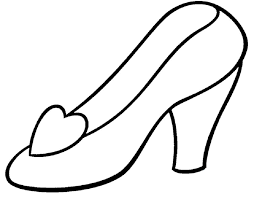 ESCREVA A PALAVRA SAPATO NO QUADRO ABAIXO:COMO VAMOS REGISTRAR O QUE APRENDEMOS?Através da atividade impressa e participando pelo Whats App.vídeo ou áudio do professorNa aula de hoje abordou a importância dos cachorros para os seres humanos.O QUE VAMOS ESTUDAR?Saberes e conhecimentosAnimais, suas características, seus modos de vida e habitat.Preservação do meio ambiente.Seres vivos: ciclos e fases da vida.Transformação da natureza.Elementos da natureza.Diferentes fontes de pesquisa.Animais no ecossistema: cadeia alimentar.Órgãos dos sentidos e sensações.PARA QUE VAMOS ESTUDAR ESSES CONTEÚDOSCampo de experiência: O eu, o outro e o nós.(EI03EO02) Agir de maneira independente, com confiança em suas capacidades, reconhecendo suas conquistas e limitações.Expressar suas emoções e sentimentos de modo que seus hábitos,ritmos e preferências individuais. Campo de experiência: Traços, sons, cores e formas.(EI03TS02) Expressar-se livremente por meio de desenho, pintura, colagem, dobradura e escultura, criando produções bidimensionais e tridimensionais.Criar desenhos, pinturas, colagens, modelagens a partir de seu próprio repertório.Campo de experiência: Espaços, tempos, quantidades, relações e transformações:(EI03ET03) Identificar e selecionar fontes de informações, para responder a questões sobre a natureza, seus fenômenos, sua conservação.Vivenciar momentos de cuidado com animais que não oferecem riscos.Identificar os animais, suas características físicas e habitat.COMO	VAMOS	ESTUDAR	OS CONTEÚDOS?Música infantil “CACHORRINHO ESTÁ LATINDO!” pelo whats.https://youtu.be/f16e1fNzHGIHistória literatura infantil “PIP O CACHORRINHO” pelo whatshttps://youtu.be/R4ZbQ8Uh2n0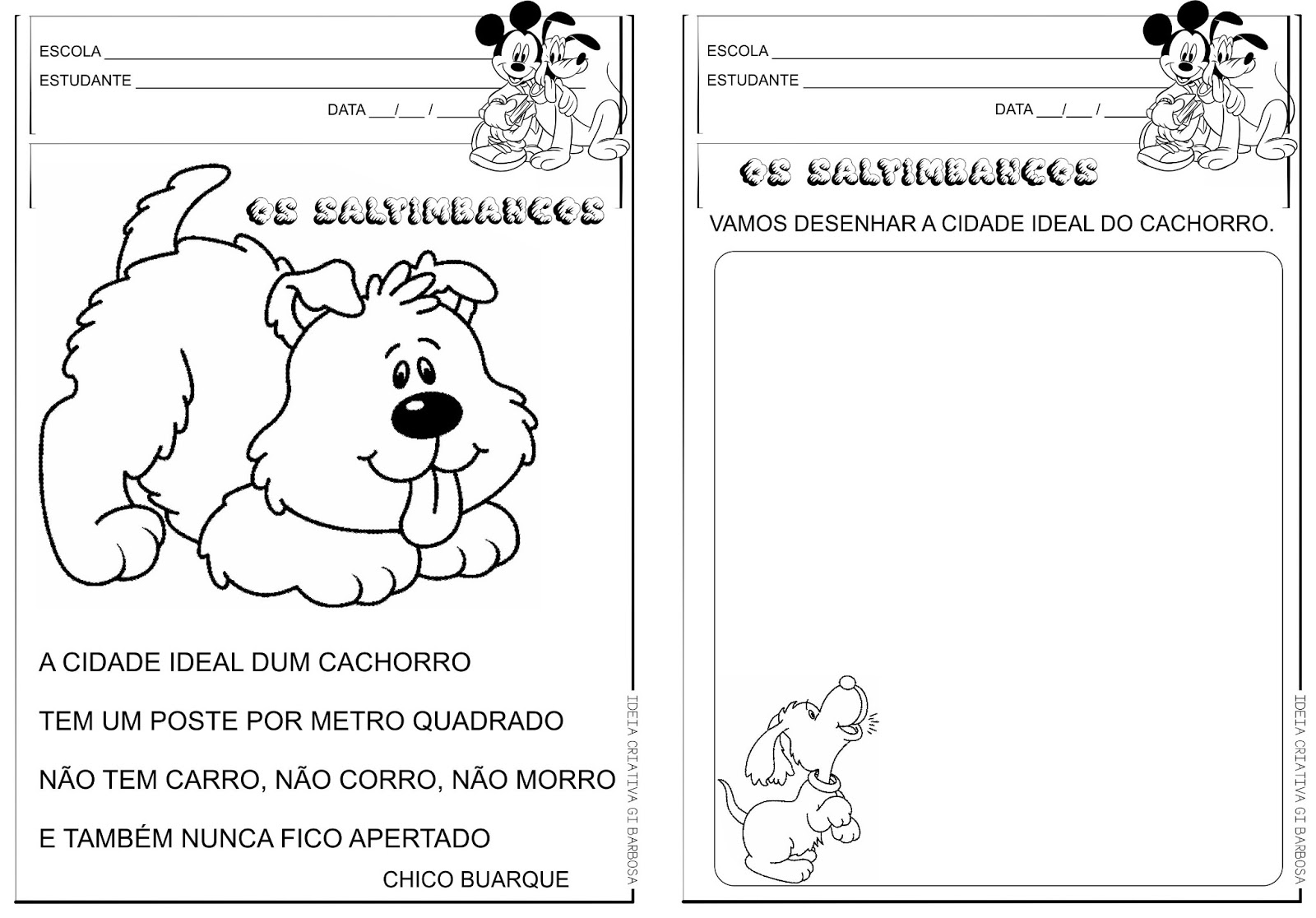 COMO VAMOS REGISTRAR O QUE APRENDEMOS?Realizando todas as atividades propostas no vídeo aula atividade impressa e as pelo whats.Vídeo ou áudio do professorNa aula de hoje continuou explicando sobre o cachorro e seu convívio com os seres humanos. https://youtu.be/f16e1fNzHGIO QUE VAMOS ESTUDAR?Saberes e conhecimentosAnimais, suas características, seus modos de vida e habitat.Preservação do meio ambiente.Seres vivos: ciclos e fases da vida.Transformação da natureza.Elementos da natureza.Diferentes fontes de pesquisa.Animais no ecossistema: cadeia alimentar.Órgãos dos sentidos e sensações.PARA QUE VAMOS ESTUDAR ESSES CONTEÚDOS?Campo de experiência: Espaços, tempos, quantidades, relações e transformações:(EI03ET04) Registrar observações, manipulações e medidas, usando múltiplas linguagens (desenho, registro por números ou escrita espontânea), em diferentes suportes.Perceber que os números fazem parte do cotidiano das pessoas.Estabelecer a relação de correspondência (termo a termo) entre a quantidade de objetos.Campo de experiência: corpo gesto e movimentos.(EI03CG05) Coordenar suas habilidades manuais no atendimento adequado a seus interesses e necessidades em situações diversas.Pintar, desenhar, rabiscar, folhear, modelar, construir, colar à sua maneira, utilizando diferentes recursos e dando significados às suas ideias, aos seus pensamentos e sensações.Campo de experiência:Escuta, Fala e Pensamento e imaginação:(EI03EF01) Expressar ideias, desejos e sentimentos sobre suas vivências, por meio da linguagem oral e escrita (escrita espontânea), de fotos, desenhos e outras formas de expressão.Representar ideias, desejos e sentimentos por meio de escrita espontânea e desenhos para compreender que aquilo que está no plano das ideias pode ser registrado graficamente.COMO VAMOS ESTUDAR OS CONTEÚDOS?História infantil “OS MÚSICAOS DE BREMEN” pelo whats: https://youtu.be/Dqonsl7pWdo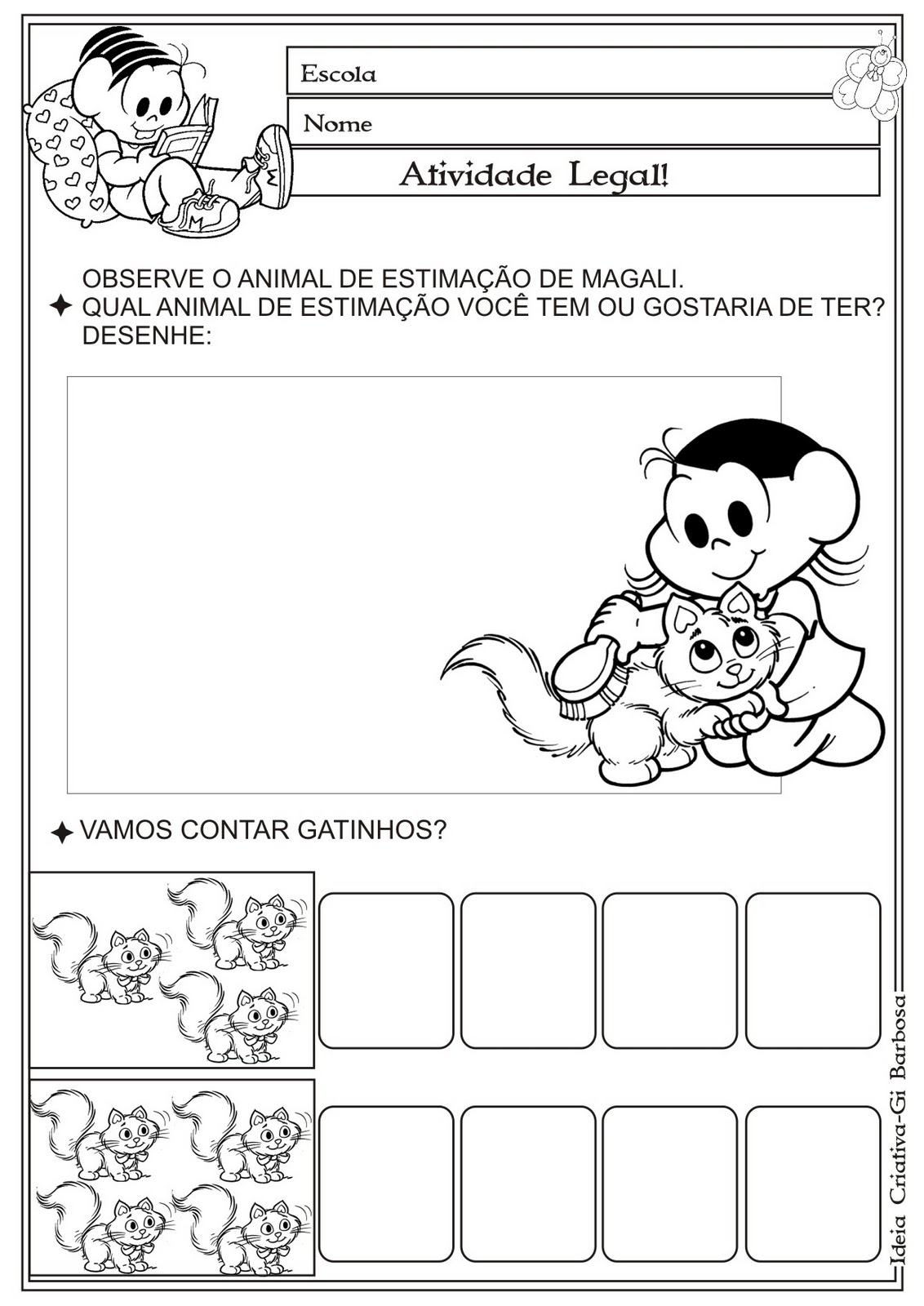 COMO VAMOS REGISTRAR O QUE APRENDEMOS?Através da atividade impressa e participando pelo Whats App.Vídeo ou áudio do professor Na aula de hoje foi ressaltou a importância dos índios Ianoâmis seu habitat na floresta amazonica.O QUE VAMOS ESTUDAR?Saberes e conhecimentosRespeito à individualidade e diversidade.Valores e hábitos para a vida em sociedade.Representação gráfica como expressão de conhecimentos, experiências e sentimentos.Autonomia, criticidade e cidadania.PARA QUE VAMOS ESTUDAR ESSES CONTEÚDOSCampo de experiência: O eu, o outro e o nós.(EI03EO06) Manifestar interesse e respeito por diferentes culturas e modos de vida.Compreender e respeitar as diversas culturas.Campo de Experiência: corpo gesto e movimentos.(EI03CG05) Coordenar suas habilidades manuais no atendimento adequado a seus interesses e necessidades em situações diversas.Manusear diferentes riscadores em suportes e planos variados para perceber suas diferenças e registrar suas ideias.Campo de experiência: Traços, sons, cores e formas.(EI03TS02) Expressar-se livremente por meio de desenho, pintura, colagem, dobradura e escultura, criando produções bidimensionais e tridimensionais.Explorar formas variadas dos objetos para perceber as características das mesmas e utilizá-las em suas composições.COMO	VAMOS	ESTUDAR	OS CONTEÚDOS?História literatura infantil “AQUITÃ O INDIOZINHO” pelo whatshttps://youtu.be/kxM0xlN8y8oCMEI ZILDA ARNS – PROFESSORA: silmara 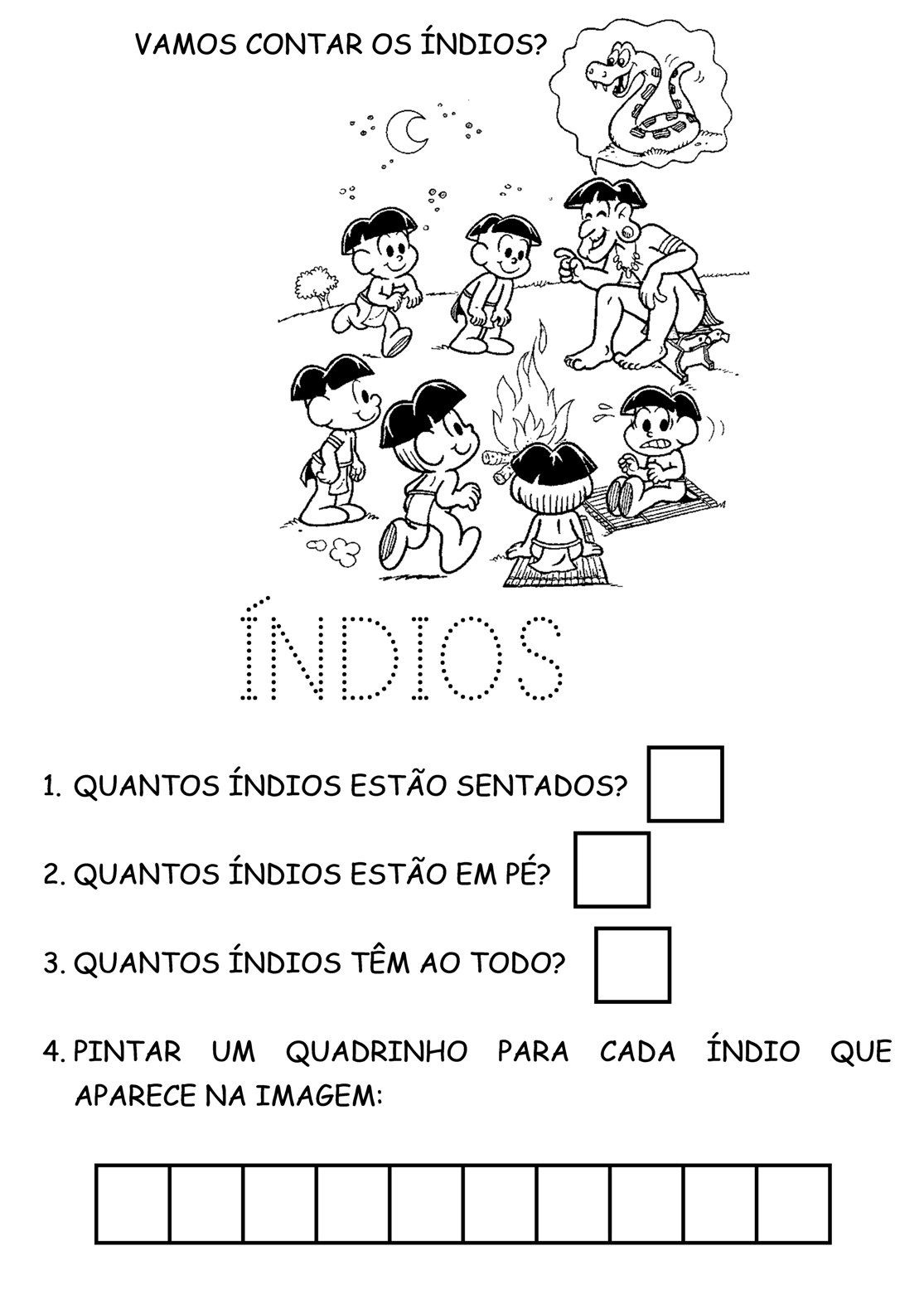 COMO VAMOS REGISTRAR O QUE APRENDEMOS?Através da atividade impressa e participando pelo Whats App.Video ou audio do professorOlá senhores pais, devido aos acontecimentos dos últimos tempos (covid 19), estamos realizando nossas aulas através de vídeos, áudios e imagens; contamos O QUE VAMOS ESTUDAR?           Segunda-feira 16 de Novembro de 2020Saberes e conhecimentos*Sensações, emoções e percepções próprias e do outro; * Sentimentos; *Valores e hábitos para a vida em sociedade; *O espaço social como ambiente de interações; *Diferentes pessoas, espaços, tempos, e cultura; *Linguagem oral; *Representação gráfica e plástica: desenho, pintura,colagem, dobradura, escultura etc. Terça-feira 17 de Novembro de 2020Saberes e conhecimentos*Uso e função social da escrita; *Relação entre número e quantidade; *Diferenciação entre desenhos, letras e números;  *Patrimônio natural e cultural; *Elementos da paisagem: naturais e construidos pela humanidade; *Animais e suas características; *Linguagem oral.            Quarta-feira, 17 de Novembro de 2020.Saberes e conhecimentos*Uso e função social da escrita; *Relação entre número e quantidade; *Diferenciação entre desenhos, letras e números;  *Patrimônio natural e cultural; *Elementos da paisagem: naturais e construidos pela humanidade; *Animais e suas características; *Linguagem oral.          Quinta-feira 19 de Novembro de 2020Saberes e conhecimentos*Autonomia; *Linguagem oral e corporal; *Relatos como forma de expressão; *Diferenciação entre desenho, letras e números; *Tentativa de escrita; *Atributos físicos e função social dos objetos; *Imaginação; Imitação como forma de expressão.Sexta-feira 20 de novembro de 2020Saberes e conhecimentos*Escuta e oralidade; *Ouvir história; *Imaginação; *Elementos do meio cultural e natural; *Suportes, materiais e instrumentos par desenhar, pintar, folhear; *Patrimônio cultural; *Contagem; *Relação entre número e quantidade; *Diferenciação entre desenhos, letras e números; *Elementos da paisagem: naturais e construidos pela humanidade;PARA QUE VAMOS ESTUDAR ESSES CONTEÚDOSSegunda-feira 16 de Novembro de 2020Campo de Experiência: Traços, sons, cores e formas:(EI03EF01) Expressar idéias, desejos e sentimentos sobre suas vivências, por meio da linguagem oral e escrita (escrita espontânea), de fotos, desenhos e outras formas de expressão.*Expressar-se por meio da linguagem oral, transmitindo suas necessidades, desejos, idéias e compreensão de mundo.(EI03TS02)Expressar-se livremente por meio de desenho, pintura, colagem, dobradura e escultura, criando produções bidimensionais e tridimensionais.*Usar materiais artísticos para expressar suas idéias, sentimento e experiências.Campo de experiência: Escuta, Fala e Pensamento e imaginação: (EI03EF01) Expressar ideias, desejos e sentimentos sobre suas vivências, por meio da linguagem oral e escrita (escrita espontânea), de fotos, desenhos e outras formas de expressão. *Interagir com outras pessoas por meio de situações mediadas, ou não.*Participar de variadas situações de comunicação, onde seja estimulada a explicar suas ideias, com clareza. Campo de Experiência: Corpo, gestos, e movimentos:(EI03CG01) Criar com o corpo formas diversificadas de expressão de sentimentos, sensações e emoções, tanto nas situações do cotidiano quanto em brincadeiras, dança teatro, música. *Expressar e comunicar suas características de diferentes maneiras.Terça-feira 17 de Novembro de 2020Campo de experiência: Escuta, Fala e Pensamento e imaginação: (EI03EF01) Expressar ideias, desejos e sentimentos sobre suas vivências, por meio da linguagem oral e escrita (escrita espontânea), de fotos, desenhos e outras formas de expressão.*Participar de variadas situações de comunicação, onde seja estimulada a explicar suas ideias, com clareza.  *Utilizar letras, números e desenhos em suas representações gráficas, progressivamente.Campo de experiência: Espaços, tempos, quantidades, relações e transformações:(EI03ET02) Observar e descrever mudanças em diferentes materiais, resultantes de ações sobre eles, em experimentos envolvendo fenômenos naturais e artificiais.*Reunir informações de diferentes fontes para descobrir por que as coisas acontecem e como funcionam, registrando e comunicando suas descobertas de diferentes formas (oralmente, por meio da escrita, desenho, encenações e outras).Campo de Experiência: O eu o outro e o nós:(EI03EO04) Comunicar suas ideias e sentimentos a pessoas e grupos diversos.*Relatar e expressar sensações, sentimentos, desejos e ideias.*Expressar e representar com desenhos e outros registros gráficos seus conhecimentos, sentimentos e apreensão da realidade.Quarta-feira, 18 de Novembro de 2020.Campo de Experiência: Traços, sons, cores e formas:(EI03EF01) Expressar idéias, desejos e sentimentos sobre suas vivências, por meio da linguagem oral e escrita (escrita espontânea), de fotos, desenhos e outras formas de expressão.*Expressar-se por meio da linguagem oral, transmitindo suas necessidades, desejos, idéias e compreensão de mundo.(EI03TS02) Expressar-se livremente por meio de desenho, pintura, colagem, dobradura e escultura, criando produções bidimensionaise tridimensionais.*Usar materiais artísticos para expressar suas idéias, sentimentos e experiências. Campo de Experiência: Corpo, gestos, e movimentos:(EI03CG01) Criar com o corpo formas diversificadas de expressão de sentimentos, sensações e emoções, tanto nas situações do cotidiano quanto em brincadeiras, dança, teatro, música.*Expressar suas hipóteses por meio da representação de seus sentimentos, fantasias e emoções.*Expresssar e comunicar suas carcterísticas de diferentes maneiras.Campo de experiência: Escuta, Fala e Pensamento e imaginação: (EI03EF01) Expressar ideias, desejos e sentimentos sobre suas vivências, por meio da linguagem oral e escrita (escrita espontânea), de fotos, desenhos e outras formas de expressão.*Interagir com outras pessoas por meio de situações mediadas, ou não.*Utilizar letras, números e desenhos em suas representações gráficas, progressivamente.Quinta-feira, 19 de Novembro de 2020.Campo de experiência: Espaços, tempos, quantidades, relações e transformações:(EI03ET02) Observar e descrever mudanças em diferentes materiais, resultantes de ações sobre eles, em experimentos envolvendo fenômenos naturais e artificiais.*Reunir informações de diferentes fontes para descobrir por que as coisas acontecem e como funcionam, registrando e comunicando suas descobertas de diferentes formas (oralmente, por meio da escrita, desenho, encenações e outras).Campo de Experiência: O eu o outro e o nós:(EI03EO06) Manifestar interesse e respeito por diferentes culturas e modo de vida.*Construir representações com materiais diversos: caixas, rolos, tintas, tampas, embalalagens, potes, papéis, etc.(EI03EO07) Usar estratégias pautadas no respeito mútuo para lidar com conflitos nas interações com crianças e adultos.*Cooperar, compartilhar objetos e receber auxílio quando necessário.Campo de Experiência: Traços, sons, cores e formas:(EI03EF01) Expressar idéias, desejos e sentimentos sobre suas vivências, por meio da linguagem oral e escrita (escrita espontânea), de fotos, desenhos e outras formas de expressão.*Expressar-se por meio da linguagem oral, transmitindo suas necessidades, desejos, idéias e compreensão de mundo.(EI03TS02) Expressar-se livremente por meio de desenho, pintura, colagem, dobradura e escultura, criando produções bidimensionaise tridimensionais.*Usar materiais artísticos para expressar suas idéias, sentimentos e experiências. Sexta-feira 20 de Novembro de 2020Campo de Experiência: Corpo, gestos, e movimentos:(EI03CG05) Coordenar suas habilidades manuais no atendimento adequado a seus interesses e necessidades em situações diversas.*Manusear e nomear elementos do meio natural e objetos produzidos pelo homem, utilizando-os em suas produções manuais.Campo de experiência: Escuta, Fala Pensamento e imaginação: (EI03EF01) Expressar ideias, desejos e sentimentos sobre suas vivências, por meio da linguagem oral e escrita (escrita espontânea), de fotos, desenhos e outras formas de expressão.*Utilizar letras, números e desenhos em suas representações gráficas, progressivamente.Campo de experiência: Espaços, tempos, quantidades, relações e transformações:(EI03ET02) Observar e descrever mudanças em diferentes materiais, resultantes de ações sobre eles, em experimentos envolvendo fenômenos naturais e artificiais.*Reunir informações de diferentes fontes para descobrir por que as coisas acontecem e como funcionam, registrando e comunicando suas descobertas de diferentes formas (oralmente, por meio da escrita, desenho, encenações e outras).COMO	VAMOS	ESTUDAR	OS CONTEÚDOS?Segunda-feira 16 de Novembro de 2020Na aula de hoje vamos ver algumas homenagens aos professores, falar sobre sentimentos, em especial a saudade. Ver imagens de cmeis e idéias de algumas brincadeiras de faz-de-conta.  Música Infantil SAUDADE DA SALA DE AULA, link: https://www.youtube.com/watch?v=o0ouZ3sdAvEHistória infantil “QUANDO A AULA COMEÇAR,SAUDADES DA ESCOLA” link: https://www.youtube.com/watch?v=B46MEAf3BN0Segue em anexo a atividade:ALUNO(A)_______________________________________________PROFESSORAS: SANDRA, SHIRLEY E SILMARAATIVIDADE: PARA MATAR UM POUCO A SAUDADE, DESENHE VOCÊ NA SUA ESCOLA.ESCREVA SEU NOME:_______________________________Terça-feira 17 de Novembro de 2020Na aula de hoje vamos conhecer um pouco sobre os monstros marinhos e realizar diversar atividades e brincadeiras.Música infantil Mundo Bita - Fundo do Mar link:https://www.youtube.com/watch?v=iY91JoMWQoMHistória infantil " O tubarão e o peixinho." link: https://www.youtube.com/watch?v=D8b6o3SenB4Segue em anexo as atividadesCMEI ZILDA ARNS              ALUNO(A)_______________________________________________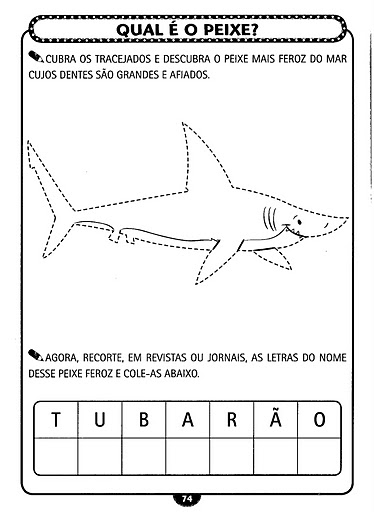 Quarta-feira, 18 de Novembro de 2020.Na aula de hoje vamos falando sobre os monstros do mar.Música  “Eu conheço um jacaré”, link:https://www.youtube.com/watch?v=KtUXKsWsZvgHistória infantil “Como reconhecer um monstro” link:https://www.youtube.com/watch?v=1dHAm6oHDkQSegue em anexo as atividades:ALUNO(A)_______________________________________________LIGUE CADA TUBARÃO A SUA SOMBRA:PINTE E RESPONDA:QUANTOS TUBARÕES VOCÊ PINTOU? ________Quinta-feira, 12 de Novembro de 2020.Na aula de hoje vamos falar sobre o mundo robótico, ver vários robôs, experimentos e brincadeiras.Historia completa -Pinóquio, link:https://www.youtube.com/watch?v=FBMt_PVSXHgMúsica - Boneca De Lata- Xuxa, link: https://www.youtube.com/watch?v=BNfmCkRdI_4Segue em anexo as atividades: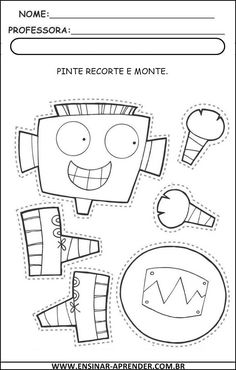 Sexta-feira 20 de Novembro de 2020Música: Cabeça, Ombro, Joelho e Pé, link:https://www.youtube.com/watch?v=aBgIIhRjdmI Histórial Teatro de Marionetes - Branca de Neve e os Sete Anões", link: https://www.youtube.com/watch?v=rACidaipm-YSegue em anexo as atividades: 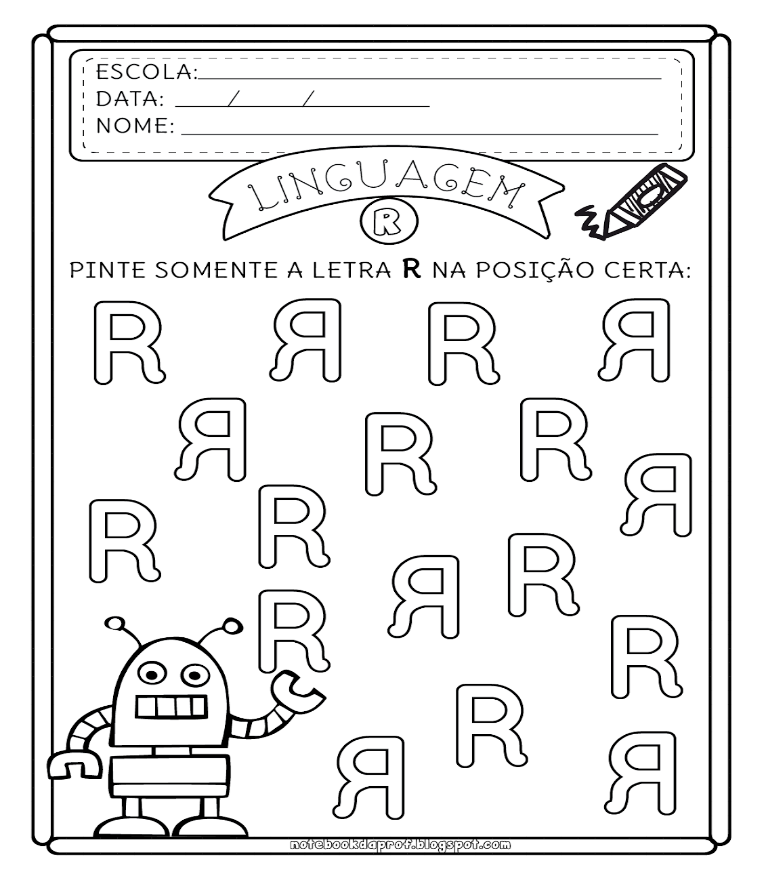 QUANTAS LETRAS TEM  A PALAVRA R  O  B  Ô  : ________COMO VAMOS REGISTRAR O QUE APRENDEMOS?Através da participacao com fotos enviadas a professora, erealização das atividades impressas que foram enviadas.